TEST DIAGNOSTYCZNY KLASA V - CZERWIEC1. Na mapie zaznaczono wybrane pasy rzeźby terenu w Polsce, a obok zamieszczono zdjęcia niektórych pasów. Wykonaj polecenia na podstawie zaprezentowanych materiałów.	0–3 p.a) Wpisz w puste miejsca na fotografiach litery z mapy oznaczające odpowiednie pasy rzeźby terenu. Uwaga: 
Jedna z fotografii powinna pozostać bez oznaczenia.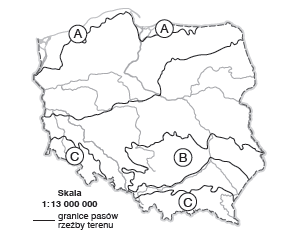 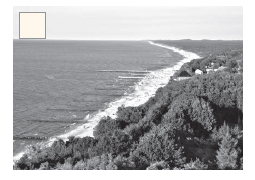 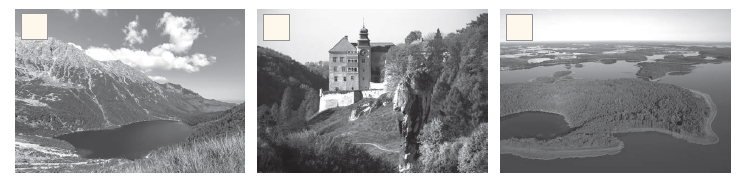 b) Zapisz nazwy pasów rzeźby terenu zaznaczonych na mapie literami A–C.A. ………………………. 	B. ………………………. 	C. ……………………….2. . Uzupełnij zdania dotyczące jednego z przedstawionych na fotografiach symboli Warszawy. 	0–2 p.W herbie Warszawy znajduje się obiekt przedstawiony 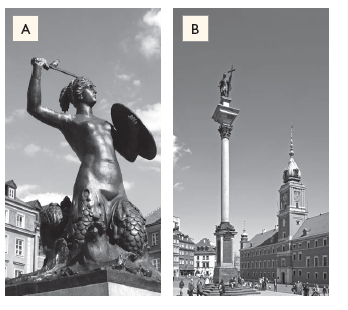 na zdjęciu ...... .. 	0–2 p.W herbie Warszawy znajduje się ………………………..3. Na rysunku strzałkami oznaczono przemieszczające się punkty A i B.Wybierz właściwe spośród podanych nazw kierunków głównych i wpisz je w odpowiednie miejsca.                                                                                              0–2 p.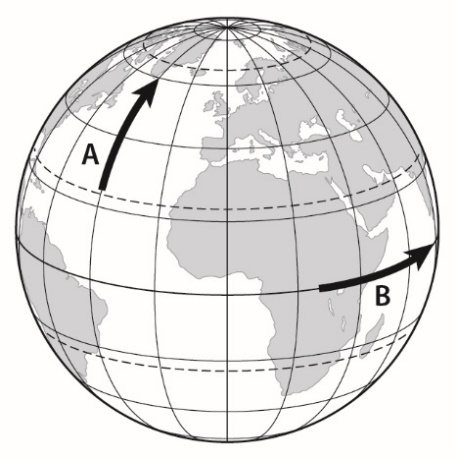 północ    południe  wschód  zachódA. Punkt A przemieszcza się na ……………..	B. Punkt B przemieszcza się na 	.....................4. Podaj nazwy opisanych kontynentów i oceanów. Skorzystaj z zamieszczonej mapy.	                        0–2 p.A. Kontynent o najmniejszej powierzchni. Leży wyłącznie na półkuli południowej (S) i półkuli wschodniej (E). B. Drugi pod względem powierzchni kontynent na Ziemi. Leży na półkulach: południowej (S), północnej (N), wschodniej (E) i zachodniej (W).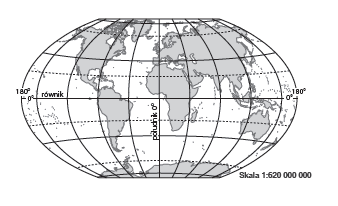 C. Ocean o najmniejszej powierzchni. Leży na nim jeden z biegunów …………………………..…..D. Ocean, który oddziela Amerykę Południową od Afryki. 	..5. Rozpoznaj strefy krajobrazowe na podstawie zamieszczonych map oraz fotografii. Wybierz właściwe nazwy spośród podanych i zapisz je pod ilustracjami. 	0–2 p. pustynia gorąca  las równikowy  tajga  sawanna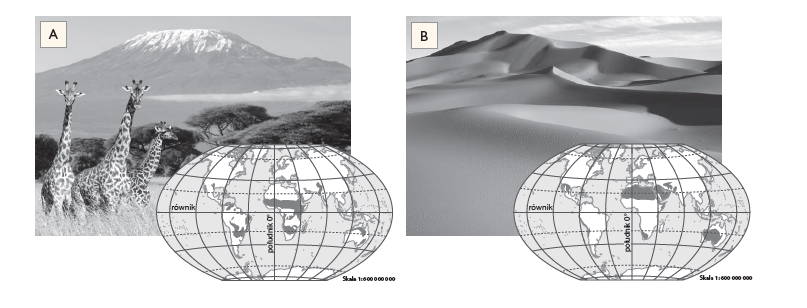 A. …………………………………………………..	B. …………………………………………...